.Intro: 64 countsSec1: JAZZ BOX 1/4 TURN R - SHUFFLE DIAGONAL (R&L)Sec2: ROCKING CHAIR (x2) - FWD  PIVOT 1/2 TURN L - BACK SHUFFLE  1/2 TURN LSec3:  ROCK  RECOVER - L CHASSE - ROCK RECOVER - R CHASSESec4:  FWD  PIVOT 1/2 TURN R - FWD SHUFFLE - KICK BALL POINT.(X2)Sec5: CROSS  LOCK - CROSS SHUFFLE - 1/4 TRUN L BUMP HIPSSec6: ROCK RECOVER - FWD SHUFFLE 1/2 TURN L - BACK SHUFFLE 1/2 TURN L - COASTERSec7: SIDE TOGETHER - FWD SHUFFLE. (x2)Sec8:  FWD SHUFFLE 1/4 TURN R. (x4)Tag : At the end of wall 6 (facing 12:00)JAZZ BOX 1/4 TURN R. (x2)Have Fun & Happy Dancing !!!Contact Nina Chen : nina.teach.dance@gmail.comMiss You When It Rain (天在下雨我在想你) (zh)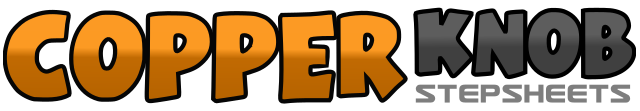 .......拍数:64墙数:2级数:Low Intermediate.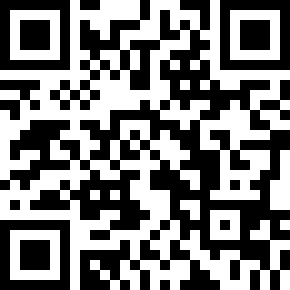 编舞者:Nina Chen (TW) - 2017年04月Nina Chen (TW) - 2017年04月Nina Chen (TW) - 2017年04月Nina Chen (TW) - 2017年04月Nina Chen (TW) - 2017年04月.音乐:It's Raining I'm Thinking About You (天在下雨我在想你) - Ren Miao Yin (任妙音)It's Raining I'm Thinking About You (天在下雨我在想你) - Ren Miao Yin (任妙音)It's Raining I'm Thinking About You (天在下雨我在想你) - Ren Miao Yin (任妙音)It's Raining I'm Thinking About You (天在下雨我在想你) - Ren Miao Yin (任妙音)It's Raining I'm Thinking About You (天在下雨我在想你) - Ren Miao Yin (任妙音)........1-4Cross RF over LF - Step LF back - 1/4 turn R (3:00) step RF to R - Cross LF over RF5&6, 7&8Step RF forward R diagonal - Lock LF behind RF - Step RF forward R diagonal - Step LF forward L diagonal - Lock RF behind LF - Step LF forward L diagonal1-4右足前跨 - 左足後踏 - 右轉 1/4 (3:00) 右足右踏 - 左足前跨5&6, 7&8右足踏右斜前 - 左足鎖於右足後 - 右足踏右斜前 - 左足踏左斜前 - 右足鎖於左足後 - 左足踏左斜前1&2&Touch R heel fwd - Recover onto LF - Step RF back - Recover onto LF3&4&Touch R heel fwd - Recover onto LF - Step RF back - Recover onto LF5-6, 7&8Step RF fwd - Pivot 1/2 turn L (9:00) - Back shuffle (R L R) 1/2 turn L (3:00)1&2&右足跟前點 - 重心回左足 - 右足後踏 - 重心回左足3&4&右足跟前點 - 重心回左足 - 右足後踏 - 重心回左足5-6, 7&8右足前踏 - 向左踏轉1/2 (9:00) - 後交換步 (右 左 右) 向左轉1/2 (3:00)1-2, 3&4Rock LF back - Recover onto RF - Sep LF to L - Step RF beside LF - Step LF to L5-6, 7&8Rock RF back - Recover onto LF - Step RF to R - Step LF beside RF - Step RF to R1-2, 3&4左足後下沉 - 重心回右足 - 左足左踏 - 右足併踏左足旁 - 左足左踏5-6, 7&8右足後下沉 - 重心回左足 -  右足右踏 - 左足併踏右足旁 - 右足右踏1-2, 3&4Step LF fwd - Pivot 1/2 turn R (9:00) - Fwd shuffle (L R L)5&6, 7&8Kick RF fwd - Step RF beside LF - Point L toe to L - Kick LF fwd - Step LF beside RF - Point R toe to R1-2, 3&4左足前踏 - 向右踏轉1/2 (9:00) - 前交換步 (左 右 左)5&6, 7&8右足前踢 - 右足併踏左足旁 - 左足尖左側點 -  左足前踢 - 左足併踏右足旁–右足尖右側點1-2, 3&4Cross RF over LF - Lock LF behind RF - Cross shuffle (R L R)5-81/4 turn L (6:00) step LF slightly diagonal fwd with hip bumps -  Step RF slightly diagonal fwd with hip bumps1-2, 3&4右足前跨 - 左足鎖於右足後 - 跨交換步 (右 左 右)5-8左轉 1/4 (6:00) 左足略斜前踏左臀推高放下 -  右足略斜前踏右臀推高放下1-2, 3&4Rock LF fwd - Recover onto RF - Fwd shuffle (L R L) 1/2 turn L (12:00)5&6, 7&8Back shuffle (R L R) 1/2 turn L (6:00) - Step LF back - Step RF beside LF - Step LF fwd1-2, 3&4左足前下沉 - 重心回右足 - 前交換步 (左 右 左) 向左轉1/2 (12:00)5&6, 7&8後交換步 (右 左 右) 向左轉1/2 (6:00) - 左足後踏 - 右足併於左足旁 - 左足前踏1-2, 3&4Step RF to R - Step LF beside RF - Fwd shuffle (R L R)5-6, 7&8Step LF to L, Step RF beside LF - Fwd shuffle (L R L)1-2, 3&4右足右踏 - 左足併於右足旁  - 前交換步 (右 左 右)5-6, 7&8左足左踏 - 右足併於左足旁 - 前交換步 (左 右 左)1&2, 3&4Fwd shuffle (R L R) 1/4 turn R (9:00) - Fwd shuffle (L R L) 1/4 turn R  (12:00)5&6, 7&8Fwd shuffle (R L R) 1/4 turn R (3:00) - Fwd shuffle (L R L) 1/4 turn R (6:00)1&2, 3&4前交換步 (右 左 右) 向右轉1/4 (9:00) - 前交換步 (左 右 左) 向右轉1/4 (12:00)5&6, 7&8前交換步 (右 左 右) 向右轉1/4 (3:00) - 前交換步 (左 右 左) 向右轉1/4 (6:00)1-4Cross RF over LF - Step LF back - 1/4 turn R (3:00) step RF to R - Cross LF over RF6-8Cross RF over LF - Step LF back - 1/4 turn R (6:00) step RF to R - Cross LF over RF1-4右足前跨 - 左足後踏 - 右轉 1/4 (3:00) 右足右踏 - 左足前跨5-8右足前跨 - 左足後踏 - 右轉 1/4 (6:00) 右足右踏 - 左足前跨